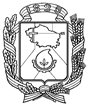 АДМИНИСТРАЦИЯ ГОРОДА НЕВИННОМЫССКАСТАВРОПОЛЬСКОГО КРАЯПОСТАНОВЛЕНИЕ16.11.2020                                  г. Невинномысск                                      № 1871О внесении изменений в муниципальную программу«Развитие образования в городе Невинномысске», утвержденную постановлением администрации города Невинномысскаот 15.11.2019 № 2137В соответствии с Порядком разработки, реализации и оценки эффективности муниципальных программ города Невинномысска, утвержденным постановлением администрации города Невинномысска от          14 апреля 2016 г. № 710, Методическими указаниями по разработке, реализации и оценке эффективности муниципальных программ города Невинномысска, утвержденными постановлением администрации города Невинномысска от 08 июня 2016 г. № 1146, постановляю:1. Внести в муниципальную программу «Развитие образования в городе Невинномысске» (далее – программа), утвержденную постановлением администрации города Невинномысска от 15.11.2019 № 2137 «Об утверждении муниципальной программы «Развитие образования в городе Невинномысске» следующие изменения:1.1. В приложении 2 «Перечень ведомственных целевых программ, основных мероприятий муниципальной программы «Развитие образования в городе Невинномысске» к программе:1.1.1. Строку 1.1.2.5 изложить в следующей редакции:«                                                                                                                                  ».1.1.2. Строку 2.8 изложить в следующей редакции:«                                                                                                                                  ».1.2. В приложении 4 «Объемы финансового обеспечения программы «Развитие образования в городе Невинномысске» за счет средств бюджета города Невинномысска» к программе строку 2.6 изложить в следующей редакции:«                                                                                                                                  ».1.3. В приложении 7 «Подпрограмма «Развитие дошкольного образования в городе Невинномысске» (далее – подпрограмма) муниципальной программы «Развитие образования в городе Невинномысске» к программе, пункт 7 раздела подпрограммы «Характеристика основных мероприятий подпрограммы» изложить в следующей редакции: «7. Основное мероприятие P2: региональный проект «Содействие занятости женщин - создание условий дошкольного образования для детей в возрасте до трех лет» («Строительство детского сада-яслей на 225 мест по  ул. Калинина, 194/1 в 101 микрорайоне в г. Невинномысске»).В рамках реализации национального проекта «Демография» с целью оказания содействия занятости женщин путем создания условий доступного дошкольного образования в 2020 - 2021 году планируется строительство нового дошкольного образовательного учреждения.Строительство дошкольного учреждения в 101 микрорайоне города по улице Калинина, 194/1 позволит создать дополнительно 225 мест, в том числе для детей с 2 месяцев до 3 лет. Всего в детском саду будет функционировать 13 групп для детей в возрасте от 2 месяцев до 7 лет.Показатель достижения мероприятия – ввод в эксплуатацию нового дошкольного учреждения.».2. Разместить настоящее постановление на официальном сайте администрации города Невинномысска в информационно-телекоммуникационной сети «Интернет».3. Контроль за исполнением настоящего постановления возложить на первого заместителя главы администрации города Невинномысска                         Олешкевич Т.А.Исполняющий полномочия и обязанностиглавы города Невинномысска,первый заместитель главы администрациигорода Невинномысска                                                                     В.Э. Соколюк12345671.1.2.5.Основное мероприятие P2: региональный проект «Содействие занятости женщин - создание условий дошкольного образования для детей в возрасте до трех лет» («Строительство детского сада-яслей на 225 мест по ул. Калинина, 194/1 в 101 микрорайоне в                        г. Невинномысске»)реализация национального проекта «Демография»управление жилищно-коммунального хозяйства администрации города Невинномысска (далее – УКХ)декабрь2020 г.август2021 г.п. 3.1.5прило-жения11234562.8.Основное мероприятие P2: региональный проект «Содействие занятости женщин - создание условий дошкольного образования для детей в возрасте до трех лет» («Строительство детского сада-яслей на            225 мест по ул. Калинина, 194/1 в 101 микрорайоне в                        г. Невинномысске»)всего210734,00210734,00-2.8.Основное мероприятие P2: региональный проект «Содействие занятости женщин - создание условий дошкольного образования для детей в возрасте до трех лет» («Строительство детского сада-яслей на            225 мест по ул. Калинина, 194/1 в 101 микрорайоне в                        г. Невинномысске»)средства федерального бюджета, в том числе предусмотренные:162941,30162941,30-2.8.Основное мероприятие P2: региональный проект «Содействие занятости женщин - создание условий дошкольного образования для детей в возрасте до трех лет» («Строительство детского сада-яслей на            225 мест по ул. Калинина, 194/1 в 101 микрорайоне в                        г. Невинномысске»)УКХ162941,30162941,30-2.8.Основное мероприятие P2: региональный проект «Содействие занятости женщин - создание условий дошкольного образования для детей в возрасте до трех лет» («Строительство детского сада-яслей на            225 мест по ул. Калинина, 194/1 в 101 микрорайоне в                        г. Невинномысске»)средства бюджета Ставропольского края, в том числе предусмотренные:45685,3645685,36-2.8.Основное мероприятие P2: региональный проект «Содействие занятости женщин - создание условий дошкольного образования для детей в возрасте до трех лет» («Строительство детского сада-яслей на            225 мест по ул. Калинина, 194/1 в 101 микрорайоне в                        г. Невинномысске»)УКХ45685,3645685,36-2.8.Основное мероприятие P2: региональный проект «Содействие занятости женщин - создание условий дошкольного образования для детей в возрасте до трех лет» («Строительство детского сада-яслей на            225 мест по ул. Калинина, 194/1 в 101 микрорайоне в                        г. Невинномысске»)средства бюджета города, в том числе предусмотренные:2107,342107,34-2.8.Основное мероприятие P2: региональный проект «Содействие занятости женщин - создание условий дошкольного образования для детей в возрасте до трех лет» («Строительство детского сада-яслей на            225 мест по ул. Калинина, 194/1 в 101 микрорайоне в                        г. Невинномысске»)УКХ2107,342107,34-123456789102.6.Основное мероприятие P2: региональный проект «Содействие занятости женщин - создание условий дошкольного образования для детей в возрасте до трех лет» («Строительство детского сада-яслей на               225 мест по ул. Калинина, 194/1 в 101 микрорайоне в                        г. Невинномысске»)011P200000,5232Uвсего2107,342107,34-2.6.Основное мероприятие P2: региональный проект «Содействие занятости женщин - создание условий дошкольного образования для детей в возрасте до трех лет» («Строительство детского сада-яслей на               225 мест по ул. Калинина, 194/1 в 101 микрорайоне в                        г. Невинномысске»)011P200000,5232UУКХ2107,342107,34-